	PROPONE 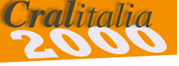 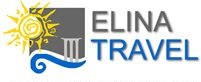 GRECIA ESTATE 2024SOGGIORNO + VIAGGIO + ESCURSIONIDAL 18 AL 29/6/2024 (12 GG 11 NOTTI)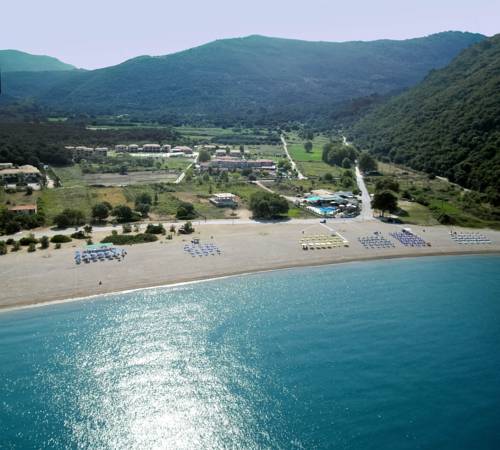 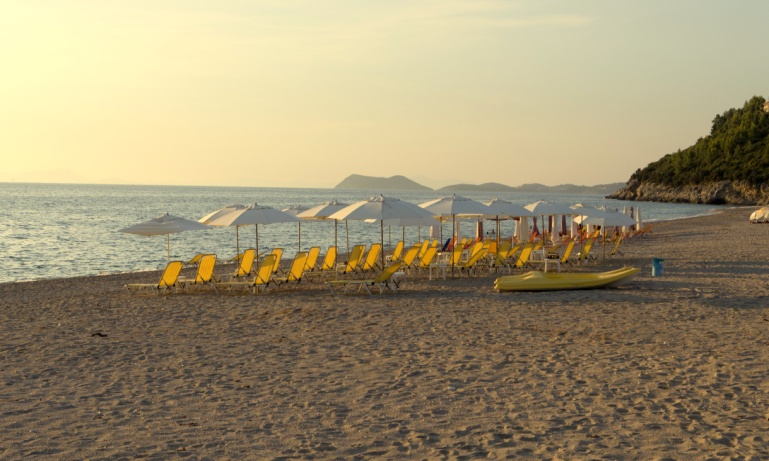 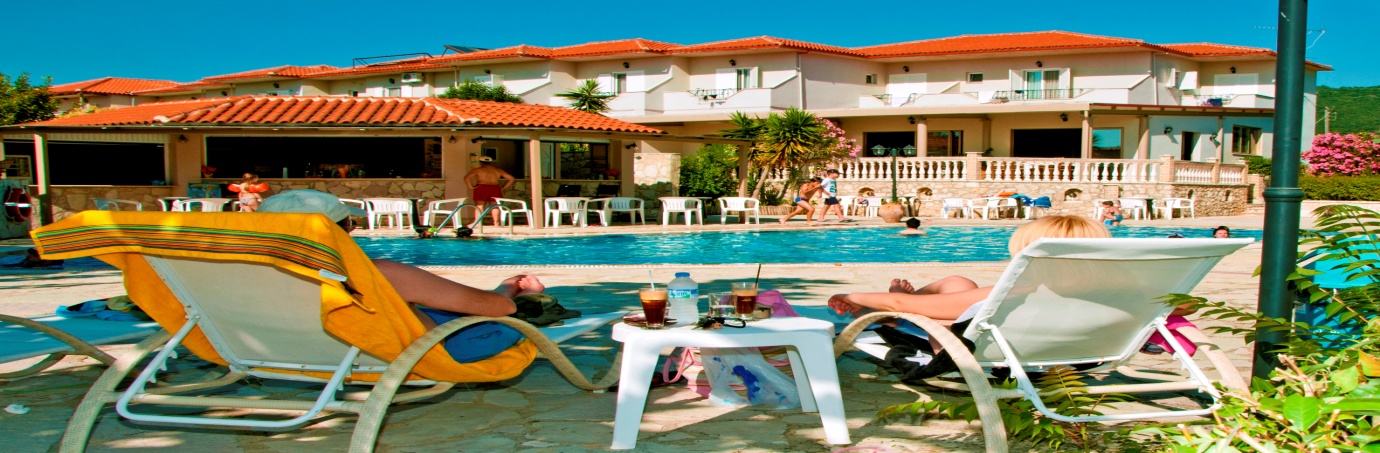 QUOTA DA € 1020,00 ppTerzo letto da 790 adulto  euro -  Bambini dai 2 ai 12 anni   da 570€La quota individuale comprende : Volo Lowcost - Bergamo/Preveza /Bergamo, bagaglio a mano di piccole dimensioni (max. 40 x 25 x 20 cm, zainetto), Trasferimento aeroporto/Hotel/ aeroporto, Soggiorno Hotel Elina in Pensione Completa, gite come da programma, ombrellone, sdraio e lettini,  Polizza medico bagaglio e annullamentoLa quota non comprende :Trasporto per/da aeroporto di partenza (Bergamo)
tassa di soggiorno 1,5€ al giornoBagaglio a mano da cappelliera  (max. 55 x 40 x 20 cm) da 35 euro Bagaglio 20 kg  da 90 €** (è possibile scegliere un bagaglio a coppia)Supplemento camera singola € 20,00 al giornoEventuali gite fuori programma proposte durante il soggiorno, voci non comprese nella “quota individuale comprende” ISCRIZIONI ENTRO 15/02/2024 a    cultura@cralnerviano.itAl momento dell’iscrizione è necessario fornire nomi esatti e completi, data di nascita, codice fiscale, numero Documento identità e scadenzaOFFERTA A DISBONIBILITA’ LIMITATA CON PREZZO DINAMICO ESSENDO VOLI LOW COSTModalità di pagamento Al momento dell’iscrizione Acconto 250 €+supplemento bagaglio scelto (*)Saldo 30 giorni prima della partenzaPenali di annullamentodall’iscrizione a 30 gg prima 250 €+supp.bagaglio scelto Da 29 a 20 gg 70%Da 19 gg alla partenza 100%Al momento dell’iscrizione verranno fornite le coordinate bancarie per versamento di acconto e saldo ORGANIZZAZIONE TECNICA: ELINA TRAVEL Karavostasi Beach, Perdika Thesprotia, Greece tel: +30 26650 91558 Fax: (+30) 26650 91203 GITE IN PROGRAMMAGita al fiume di Acheronte:  ore 9:00 , dopo colazione, partenza dal nostro hotel per Il fiume Acheronte, distante circa 49 km (1h),   una delle attrazioni più affascinanti dellaregione. In questa escursione, avremo l’opportunità di scoprire il leggendario fiumeAcheronte, famoso nella mitologia greca come il confine tra il mondo dei vivi equello dei morti. All’arrivo inizieremo con una passeggiata rilassante lungo le sponde del fiume Acheronte, ammirando le sorgenti l’acqua cristallina che lo caratterizzano. Successivamente, ci immergeremo nell’avventura del rafting di livello facile (livello 1).Al termine della discesa in rafting, raggiungeremo un pittorescoristorante situato sulle rive del fiume per pranzo. Dopo pranzo rientro in hotel .Mini crociera isole Ionie 
Ore 7:00 del mattino, partenza dall’hotel per intraprendere un'escursione alle isole Ioniche in barca per poi dirigerci a Nydri, dove saliremo a bordo della barca. Visiteremo la spiaggia di Egremni e Porto Katsiki per nuotare e prendere il sole. Sosta a Fiskardo a Kefaloniai per il pranzo e un'altro tuffo. Successivamente, faremo tappa a Itaca. La Grotta di Papanikolis a Meganisi offre un'opportunità unica per fotografie spettacolari. Durante la navigazione potremo ammirare l'isola di Scorpios e le isole circostanti prima di tornare a Nidri intorno alle 21:00, sempre nel rispetto delle condizioni meteorologiche e delle norme di sicurezza stabilite dalla Capitaneria di Porto. Questa indimenticabile avventura ti farà scoprire la bellezza delle isole Ionie .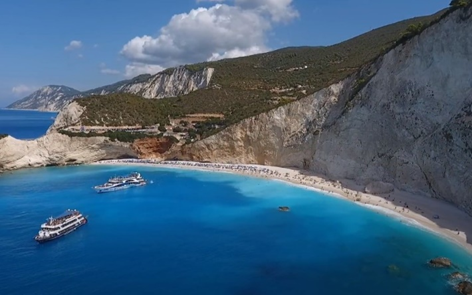 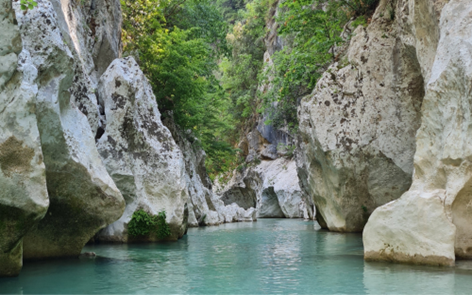 PARGA : Porto Greco di origine veneziana. Tipico paesino con case arroccate sullo scoglio, sormontate dall'omonimo Castello. Durante la gita è possibile visitare  numerosissimi negozi di artigianato locale, oppure godersi il panorama daι    caratteristici  bar e taverne. 

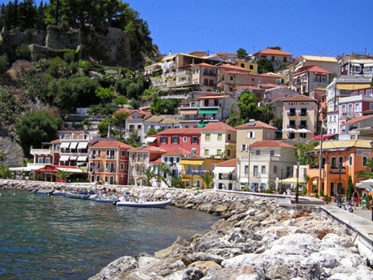 ORGANIZZAZIONE TECNICA: ELINA TRAVEL Karavostasi Beach, Perdika Thesprotia, Greece tel: +30 26650 91558 Fax: (+30) 26650 91203 